РОССИЙСКАЯ ФЕДЕРАЦИЯКОСТРОМСКАЯ ОБЛАСТЬГАЛИЧСКИЙ МУНИЦИПАЛЬНЫЙ РАЙОНСОВЕТ ДЕПУТАТОВ ДМИТРИЕВСКОГО СЕЛЬСКОГО ПОСЕЛЕНИЯР Е Ш Е Н И Е«23 » декабря 2019 года № 227О внесении изменений в решение Совета депутатов Дмитриевского сельского поселения от 17 декабря 2018 года № 179 «О бюджете Дмитриевского сельского поселения на 2019 год»Рассмотрев представленные главой администрации Дмитриевского сельского поселения материалы о внесении изменений в бюджет сельского поселения на 2019 год Совет депутатов сельского поселения РЕШИЛ:1. Внести в решение Совета депутатов сельского поселения от 17 декабря 2018 года № 179 «О бюджете Дмитриевского сельского поселения Галичского муниципального района Костромской области на 2019 год» (в редакции от 21.02.2019 № 186, от 21.03.2019 № 190, от 30.04.2019 г. № 193, от 31.05.2019 № 194, от 02.09.2019 № 209, от 31.10.2019 № 215, от 21.11.2019 № 218  следующие изменения:1.1. Подпункты 1, 2, 3 пункта 1 изложить в новой редакции:«1. Утвердить основные характеристики бюджета сельского поселения на 2019 год:1) общий объем доходов бюджета сельского поселения в сумме –17880588 рублей;2) общий объем расходов бюджета сельского поселения в сумме 18454743рублей;3) дефицит бюджета сельского поселения в сумме –574155 рублей.Приложения:№ 3 «Объем поступлений доходов в бюджет»;№ 4 «Распределение бюджетных ассигнований на 2019 год по разделам, подразделам, целевым статьям, группам и подгруппам, видам расходов классификации расходов бюджетов»;№ 5 «Ведомственная структура расходов сельского поселения на 2019 год» изложить в следующей редакции согласно приложениям №,3 4, 5 к настоящему решению. 2. Настоящее решение вступает в силу со дня подписания и подлежит официальному опубликованию (обнародованию).Глава сельского поселения                                                                     А.В.ТютинПриложение № 3к решению Совета депутатовДмитриевского сельского поселенияГаличского муниципального районаКостромской областиот « 23 » декабря 2019 года № 227Объем поступлений доходов в бюджет Дмитриевского сельского поселения Галичского муниципального района Костромской области на 2019годПриложение № 4к решению Совета депутатовДмитриевского сельского поселенияГаличского муниципального районаКостромской областиот « 23 » декабря 2019 года № 227Распределение бюджетных ассигнований на 2019 год по разделам, подразделам, целевым статьям, группам и подгруппам, видам расходов классификации расходов бюджетов Приложение № 5к решению Совета депутатовДмитриевского сельского поселенияГаличского муниципального районаКостромской областиот « 23 »декабря 2019 года № 227Ведомственная структура расходов сельского поселения на 2019 годКоды бюджетной классификацииНаименование кодов экономической классификации доходовСумма, рублей1 00 00000 00 0000 000Налоговые и неналоговые доходы 124609051 01 00000 00 0000 000Налоги на прибыль, доходы48947001 01 02010 01 0000 110Налог на доходы физических лиц с доходов, источником которых является налоговый агент, за исключением доходов в отношении которых исчисление и уплата налога осуществляются в соответствии со статьями 227, 227.1 и 228 Налогового кодекса Российской Федерации48000001 01 02020 01 1000 110Налог на доходы физических лиц с доходов, полученных от осуществления деятельности  физическими лицами, зарегистрированными в качестве индивидуальных предпринимателей, нотариусов, занимающихся частной практикой, адвокатов, учредивших адвокатские кабинеты, и других лиц, занимающихся частной практикой в соответствии со статьей 227 Налогового кодекса Российской Федерации4001 01 02030 01 0000 110Налог на доходы физических лиц с доходов, полученных физическими лицами, в соответствии со статьей 228 Налогового кодекса Российской Федерации164001 01 02040 01 0000 110Налог на доходы физических лиц в виде фиксированных авансовых платежей с доходов, полученных физическими лицами, являющимися иностранными гражданами, осуществляющими трудовую деятельность по найму на основании патента в соответствии со статьей 227.1 Налогового кодекса Российской Федерации779001 03 00000 00 0000 000НАЛОГИ НА ТОВАРЫ (РАБОТЫ, УСЛУГИ), РЕАЛИЗУЕМЫЕ НА ТЕРРИТОРИИ РОССИЙСКОЙ ФЕДЕРАЦИИ26548001 03 00000 01 0000 110Акцизы по подакцизным товарам (продукции) производимым на территории Российской  Федерации26548001 03 02230 01 0000 110Доходы от уплаты акцизов на дизельное топливо, подлежащие распределению между бюджетами субъектов Российской Федерации и местными бюджетами с учетом установленных дифференцированных нормативов отчислений в местные бюджеты11860001 03 02240 01 0000 110Доходы от уплаты акцизов на моторные масла для дизельных и (или) карбюраторных (инжекторных) двигателей, подлежащие распределению между бюджетами субъектов Российской Федерации и местными бюджетами с учетом установленных дифференцированных нормативов отчислений в местные бюджеты87001 03 02250 01 0000 110Доходы от уплаты акцизов на автомобильный бензин, подлежащие распределению между бюджетами субъектов Российской Федерации и местными бюджетами с учетом установленных дифференцированных нормативов отчислений в местные бюджеты16301001 03 02260 01 0000 110Доходы от уплаты акцизов на прямогонный бензин, подлежащие распределению между бюджетами субъектов Российской Федерации и местными бюджетами с учетом установленных дифференцированных нормативов отчислений в местные бюджеты-1700001 05 00000 00 0000 000НАЛОГИ НА СОВОКУПНЫЙ ДОХОД30528051 05 01000 00 0000 110Налог, взимаемый с применением упрощенной системы налогообложения2448051 05 01010 01 0000 110Налог, взимаемый с налогоплательщиков, выбравших в качестве объекта налогообложения доходы1900001 05 01011 01 0000 110Налог, взимаемый с налогоплательщиков, выбравших в качестве объекта налогообложения доходы1900001 05 01020 01 0000 110Налог, взимаемый с налогоплательщиков, выбравших в качестве объекта налогообложения доходы, уменьшенные на величину расходов548001 05 01021 01 1000 110Налог, взимаемый с налогоплательщиков, выбравших в качестве объекта налогообложения доходы (в том числе минимальный налог, зачисляемый в бюджеты субъектов Российской Федерации)54800105 01050010000 110Минимальный налог, зачисляемый в бюджет субъекта Российской Федерации (за налоговые периоды, истекшие до 1 января 2016 года)5105 01050011000 110Минимальный налог, зачисляемый в бюджет субъекта Российской Федерации(за налоговые периоды, истекшие до 1 января 2016 года)51 05 03000 01 0000 110Единый сельскохозяйственный налог28080001 05 03010 01 0000 110Единый сельскохозяйственный налог28080001 06 00000 00 0000 000Налоги на имущество176547001 06 01000 00 0000 110Налог на имущество физических лиц4770001 06 01030 10 0000 00Налог на имущество физических лиц, взимаемый по ставкам, применяемым к объектам налогообложения, расположенным в границах сельских поселений4770001 06 06000 00 0000 00Земельный налог12884001 06 06030 03 0000 110Земельный налог с организаций5180001 06 06033 10 0000110Земельный налог, с организаций, обладающих земельными участком, расположенным в границах сельских поселений5180001 06 06040 00 0000 110Земельный налог с физических  лиц7704001 06 06043 00 0000 110Земельный налог, с физических лиц , обладающих земельным участком, расположенным в границах сельских поселений7704001 11 00000 00 0000 000ДОХОДЫ ОТ ИСПОЛЬЗОВАНИЯ ИМУЩЕСТВА, НАХОДЯЩЕГОСЯ В ГОСУДАРСТВЕННОЙ И МУНИЦИПАЛЬНОЙ СОБСТВЕННОСТИ912001 11 09000 00 0000 120 Прочие доходы от использования имущества и прав, находящихся в государственной и муниципальной собственности (за исключением имущества бюджетных и автономных учреждений, а также имущества государственных и муниципальных унитарных предприятий, в том числе казённых)912001 11 09040 00 0000 120Прочие поступления от использования имущества, находящегося в государственной и муниципальной собственности (за исключением имущества бюджетных и автономных учреждений, а также имущества государственных и муниципальных унитарных предприятий, в том числе казенных)912001 11 09045 10 0000 120Прочие поступления от использования имущества, находящегося в собственности сельских поселений (за исключением имущества муниципальных бюджетных и автономных учреждений, а также имущества муниципальных унитарных предприятий, в том числе казенных)912001 16 00000 00 0000 000Штрафы, санкции, возмещение ущерба20001 16 5100002 0000 140Денежные взыскания (штрафы), установленные законами субъектов Российской Федерации за несоблюдение муниципальных правовых актов, 20001 16 5104002 0000 140Денежные взыскания (штрафы), установленные законами субъектов Российской Федерации за несоблюдение муниципальных правовых актов, зачисляемые в бюджеты поселений 20002 00 00000 00 0000 000БЕЗВОЗМЕЗДНЫЕ ПОСТУПЛЕНИЯ54196832 02 00000 00 0000 000Безвозмездные поступления от других бюджетов бюджетной системы Российской Федерации54142422 02 10000 00 0000 150Дотации бюджетам бюджетной системы Российской Федерации21270002 02 15001 00 0000 150Дотации на выравнивание бюджетной обеспеченности21270002 02 15001 10 0000 150Дотации бюджетам сельских поселений на выравнивание бюджетной обеспеченности21270002 02 25555 00 0000 150Субсидии бюджетам бюджетной системы Российской Федерации10674422 02 25555 00 0000 150Субсидии бюджетам на реализацию программ формирования современной городской среды10674422 02 25555 10 0000 150Субсидии бюджетам сельских поселений на реализацию программ формирования современной городской среды10674422 02 03000 00 0000 150Субвенции бюджетам бюджетной системы Российской Федерации 2667002 02 30024 00 0000 150Субвенции местным бюджетам на выполнение передаваемых полномочий субъектов Российской Федерации68002 02 30024 10 0000 150Субвенции бюджетам сельских поселений на выполнение передаваемых полномочий субъектов Российской Федерации68002 02 35118 00 0000 150Субвенции бюджетам на осуществление первичного воинского учета на территориях, где отсутствуют военные комиссариаты2599002 02 35118 10 0000 150Субвенции бюджетам сельских поселений на осуществление первичного воинского учета на территориях, где отсутствуют военные комиссариаты2599002 02 40000 00 0000 150Иные межбюджетные трансферты19531002 02 49999 00 0000 150Прочие межбюджетные трансферты, передаваемые бюджетам 19531002 02 49999 10 0000 150Иные межбюджетные трансферты, передаваемые бюджетам сельских поселений19531002 07 05000 10 0000 150Прочие безвозмездные поступления в бюджеты сельского поселения5441ВСЕГО ДОХОДОВ17880588Наименование показателяРаздел, подразделЦелевая статьяВид расходовСумма( руб.)Общегосударственные вопросы01009449351Функционирование высшего должностного лица субъекта Российской Федерации и муниципального образования0102774944Глава Дмитриевского сельского поселения Галичского муниципального района0600000000774944Расходы на оплату труда работников муниципальных органов поселения0600000110774944Расходы на выплаты персоналу в целях обеспечения выполнения функций государственными (муниципальными) органами, казенными учреждениями, органами управления государственными внебюджетными фондами100774944Расходы на выплаты персоналу государственных (муниципальных) органов120774944Функционирование Правительства РФ, высших исполнительных органов государственной власти субъектов РФ, местных администраций 01042400838Центральный аппарат исполнительных органов местного самоуправления01000000002400838Расходы на оплату труда работников муниципальных органов поселения  01000001111540829Расходы на выплаты персоналу в целях обеспечения выполнения функций государственными органами, казенными учреждениями, органами управления государственными внебюджетными фондами1001540829Расходы на выплаты персоналу государственных (муниципальных) органов1201540829Расходы на исполнение судебных актов01000001121475Расходы на выплаты персоналу в целях обеспечения выполнения функций государственными органами, казенными учреждениями, органами управления государственными внебюджетными фондами01000001121001475Расходы на выплаты персоналу государственных (муниципальных) органов01000001121201475Расходы на обеспечение функций муниципальных органов поселения0100000191850007Закупка товаров, работ и услуг государственных (муниципальных нужд)200826217Иные закупки товаров, работ и услуг для обеспечения государственных (муниципальных) нужд240826217Иные бюджетные ассигнования80023790Уплата прочих налогов и сборов85023790Расходы на исполнение судебных актов01000001921727Уплата прочих налогов и сборов8001727Уплата иных платежей8501727Осуществление переданных государственных полномочий Костромской  области по составлению протоколов об административных правонарушениях01000720906800Закупка товаров, работ и услуг государственных (муниципальных) нужд2006800Иные закупки товаров, работ и услуг для обеспечения государственных (муниципальных) нужд2406800Иные бюджетные ассигнования8001970Резервные средства 8701970Другие общегосударственные вопросы01136273569Резервный фонд администрации Дмитриевского сельского поселения  Галичского муниципального района Костромской области  04000000001970Закупка товаров, работ и услуг государственных (муниципальных) нужд2001970Иные закупки товаров, работ и услуг для обеспечения государственных (муниципальных) нужд2401970Содержание и обслуживание казны администрации Дмитриевского сельского поселения05000000009175Закупка товаров, работ и услуг государственных (муниципальных) нужд2008775Иные закупки товаров, работ и услуг для обеспечения государственных (муниципальных) нужд2408775Иные бюджетные ассигнования800400Уплата прочих налогов и сборов850400Прочие выплаты по обязательствам сельского поселения092000000021969Иные закупки товаров, работ и услуг для обеспечения государственных (муниципальных) нужд20012730Прочие выплаты по обязательствам сельского поселения24012730Иные бюджетные ассигнования09200000008009239Уплата прочих налогов и сборов8509239 Учреждения по обеспечению хозяйственного обслуживания09300000000006122474Расходы на обеспечение деятельности (оказания услуг) подведомственных учреждений, в том числе на предоставление муниципальным бюджетным и автономным учреждениям субсидий09300005915355937Расходы на выплаты персоналу в целях обеспечения выполнения функций государственными (муниципальными) органами, казёнными учреждениями, органами управления государственными внебюджетными фондами  1005355937Расходы на выплаты персоналу казенных учреждений 1105355937Закупка товаров, работ и услуг для государственных (муниципальных) нужд200760556Иные закупки товаров, работ и услуг для обеспечения государственных (муниципальных) нужд240760556Иные бюджетные ассигнования8005981Уплата иных платежей8505981Расходы на исполнение судебных актов по подведомственным учреждениям по обеспечению хозяйственного и транспортного обслуживания09300005925274Расходы на выплаты персоналу в целях обеспечения выполнения функций государственными (муниципальными) органами, казёнными учреждениями, органами управления государственными внебюджетными фондами1001084Расходы на выплаты персоналу государственных (муниципальных) учреждений1101084Иные бюджетные ассигнования8004190Уплата иных платежей8504190Межбюджетные трансферты на осуществление переданных полномочий контрольно-счетного органа поселений контрольно-счетному органу муниципального района095007001094707Межбюджетные трансферты50094707Иные межбюджетные трансферты54094707Межбюджетные трансферты на осуществление передаваемых полномочий по внутреннему муниципальному контролю09500700206000 Межбюджетные трансферты5006000Иные межбюджетные трансферты5406000Межбюджетные трансферты о передаче полномочий по осуществлению контроля в сфере закупок09500700405006000Иные межбюджетные  трансферты5406000Межбюджетные трансферты о передаче полномочий организации ритуальных услуг населению09500700505006000Иные межбюджетные трансферты5406000Национальная оборона0200259900Мобилизационная и вневойсковая подготовка0203259900Осуществление первичного воинского учета на территориях, где отсутствуют военные комиссариаты0300051180259900Расходы на выплаты персоналу в целях обеспечения выполнения функций государственными органами, казенными учреждениями, органами управления государственными внебюджетными фондами100235080,40Расходы на выплаты персоналу казенных учреждений120235080,40Закупка товаров, работ и услуг для государственных (муниципальных) нужд20024819,60Иные закупки товаров, работ и услуг для обеспечения государственных (муниципальных) нужд24024819,60Национальная безопасность и правоохранительная деятельность030069765Предупреждение и ликвидация последствий чрезвычайных ситуаций природного и техногенного характера, гражданская оборона030969765Мероприятия по предупреждению и  ликвидация чрезвычайных ситуаций и стихийных бедствий 094000000069765Закупка товаров, работ и услуг для государственных (муниципальных) нужд20069765Иные закупки товаров, работ и услуг для государственных (муниципальных) нужд24069765Национальная экономика04004861227Сельское хозяйство и рыболовство0405226800Расходы на финансирование по мероприятию по борьбе с борщевиком «Сосновского»340000S2250226800Закупка товаров, работ и услуг для государственных (муниципальных) нужд200226800Иные закупки товаров, работ и услуг для обеспечения государственных (муниципальных) нужд240226800Дорожное хозяйство04094589927Дорожное хозяйство31500000002362666Содержание и ремонт автомобильных дорог в границах администрации Дмитриевского сельского поселения за счёт средств дорожного фонда31500200902362666Закупка товаров, работ и услуг государственных (муниципальных) нужд2002362666Иные закупки товаров, работ и услуг для обеспечения государственных (муниципальных) нужд2402362666Расходы на проектирование, капитальный ремонт и ремонт автомобильных дорог в границах администрации Дмитриевского сельского поселения за счёт средств дорожного фонда31500S1190804005Закупка товаров, работ и услуг государственных (муниципальных) нужд200804005Иные закупки товаров, работ и услуг для обеспечения государственных (муниципальных) нужд240804005Расходы на софинансирование на поддержку муниципальных программ «Формирование комфортной городской среды»409315F255501423256Закупка товаров, работ и услуг государственных (муниципальных) нужд2001423256Иные закупки товаров, работ и услуг для обеспечения государственных (муниципальных) нужд2401423256Мероприятия по землеустройству и землепользованию04123400020020 44500Закупка товаров, работ и услуг государственных (муниципальных) нужд20044500Иные закупки товаров, работ и услуг для обеспечения государственных (муниципальных) нужд24044500Жилищно-коммунальное хозяйство05001633390Жилищное хозяйство05019478Мероприятия в области жилищного хозяйства36000200309478Закупка товаров, работ и услуг для государственных (муниципальных) нужд2009478Иные закупки товаров, работ и услуг для обеспечения государственных (муниципальных) нужд2409478Коммунальное хозяйство050267598Содержание и обслуживание казны Дмитриевского сельского поселения050000000067598 Мероприятия в области жилищного хозяйства20067598Закупка товаров, работ и услуг для государственных (муниципальных) нужд24067598Благоустройство05031556314Уличное освещение 362002005031179Закупка товаров, работ и услуг для государственных (муниципальных) нужд20031179Иные закупки товаров, работ и услуг для обеспечения государственных (муниципальных) нужд24031179Прочие мероприятия в области благоустройства поселений36200200701525135Закупка товаров, работ и услуг государственных (муниципальных) нужд2001525135Иные закупки товаров, работ и услуг для обеспечения государственных (муниципальных) нужд2401525135Культура, кинематография 08002116601Культура 080100000000002116601Учреждения культуры и мероприятия в сфере культуры и кинематографии44000005911697498Закупка товаров, работ и услуг для государственных (муниципальных) нужд2001697498Иные закупки товаров, работ и услуг для обеспечения государственных (муниципальных) нужд2401697498Иные бюджетные ассигнования800122160Уплата налогов, сборов и иных платежей850122160Расходы на исполнение судебных актов440000059280048783Исполнение судебных актов83042146Прочие расходы8506637Межбюджетные трансферты по соглашению095007003054090000Иные межбюджетные трансферты095007003054090000Библиотеки4420000591280320Закупка товаров, работ и услуг для государственных (муниципальных) нужд200280320Иные закупки товаров, работ и услуг для обеспечения государственных (муниципальных) нужд240280320Социальная политика100064509Пенсионное обеспечение1001491000000064509Доплаты к пенсиям, дополнительное пенсионное обеспечение491008001064509Доплата к пенсиям муниципальных служащих30064509Социальное обеспечение и иные выплаты населению31064509Публичные нормативные социальные выплаты гражданам6450918454743Наименование расходовВедомствоРазделРазделПодразделЦелеваястатьяВидрасходовСумма(руб.)Администрация Дмитриевского сельского поселения99918454743Общегосударственные вопросы99901019449351Функционирование высшего должностного лица субъекта Российской Федерации и муниципального образования999010102774944Глава Дмитриевского сельского поселения Галичского муниципального района9990101020600000000774944Расходы на оплату труда работников муниципальных органов поселения9990101020600000110774944Расходы на выплаты персоналу в целях обеспечения выполнения функций государственными (муниципальными) органами, казенными учреждениями, органами управления государственными внебюджетными фондами999010102060000110100774944Расходы на выплаты персоналу государственных (муниципальных) органов9990101020600000110120774944Функционирование Правительства Российской Федерации, высших органов исполнительной власти субъектов РФ, местных администраций9990101042400838Центральный аппарат исполнительных органов местного самоуправления99901010401000000002400838Расходы на оплату труда работников муниципальных органов поселения99901010401000001111540829Расходы на выплаты персоналу в целях обеспечения выполнения функций государственными органами, казенными учреждениями, органами управления государственными внебюджетными фондами99901010401000001111001540829Расходы на исполнение судебных актов99901010401000001121001475Расходы на выплаты персоналу в целях обеспечения выполнения функций государственными органами, казенными учреждениями, органами управления государственными внебюджетными фондами99901010401000001121001475Расходы на выплаты персоналу государственных (муниципальных) органов99901010401000001121201475Расходы на обеспечение функций муниципальных органов поселения9990101040100000191850007Закупка товаров, работ и услуг для государственных (муниципальных нужд)9990101040100000191200826217Иные закупки товаров, работ и услуг для обеспечения государственных (муниципальных) нужд9990101040100000191240826217Иные бюджетные ассигнования999010104010000019180023790Уплата прочих налогов и сборов999010104010000019185023790Расходы на исполнение судебных актов99901010401000001921727Прочие расходы99901010401000001928001727Прочие расходы99901010401000001928501727Осуществление преданных государственных полномочий Костромской области по составлению протоколов об административных правонарушениях99901010401000720906800Закупка товаров, работ и услуг для государственных (муниципальных нужд)99901010401000720902006800Иные закупки товаров, работ и услуг для обеспечения государственных (муниципальных) нужд99901010401000720902406800Другие общегосударственные вопросы9990101136273569Резервные фонды9990101131970Резервные фонды99901011304000000001970Иные бюджетные ассигнования99901011304000000002401970Резервные средства99901011304000000002401970Содержание и обслуживание казны администрации Дмитриевского сельского поселения99901011305000000009175Закупка товаров, работ и услуг государственных (муниципальных) нужд99901011305000000002008775Иные закупки товаров, работ и услуг для обеспечения государственных (муниципальных) нужд99901011305000000002408775Иные бюджетные ассигнования9990101130500000000800400Уплата прочих налогов и сборов9990101130500000000850400Прочие выплаты по обязательствам сельского поселения999010113092000000021969Закупка товаров, работ и услуг государственных (муниципальных) нужд999010113092000000020012730Иные закупки товаров, работ и услуг для обеспечения государственных (муниципальных) нужд999010113092000000024012730Иные бюджетные ассигнования999010113092000200108009239Уплата прочих налогов и сборов999010113092000200108509239Расходы на обеспечение деятельности (оказания услуг) подведомственных учреждений, в том числе на предоставление муниципальным бюджетным и автономным учреждениям субсидий99901011309300005916122474Расходы на выплаты персоналу в целях обеспечения выполнения функций государственными (муниципальными) органами, казёнными учреждениями, органами управления государственными внебюджетными фондами  99901011309300005911005355937 Расходы на выплату персоналу казенных учреждений99901011309300005911105355937Закупка товаров, работ и услуг для государственных (муниципальных) нужд9990101130930000591200760556Иные закупки товаров, работ и услуг для обеспечения государственных (муниципальных) нужд9990101130930000591240760556Иные бюджетные ассигнования99901011309300005918005981Уплата прочих налогов и сборов99901011309300005918505981Расходы на исполнение судебных актов по подведомственным учреждениям по обеспечению хозяйственного и транспортного обслуживания99901011309300005923244Расходы на выплаты персоналу в целях обеспечения выполнения функций государственными (муниципальными) органами, казёнными учреждениями, органами управления государственными внебюджетными фондами99901011309300005921001084Расходы на выплаты персоналу государственных (муниципальных) учреждений99901011309300005928004190Межбюджетные трансферты, передаваемые бюджетам муниципальных районов99901011309500700004190Межбюджетные трансферты на осуществление переданных полномочий контрольно-счетного органа поселений контрольно-счетному органу муниципального района999010113095007001094707Межбюджетные трансферты999010113095007001050094707Иные межбюджетные трансферты999010113095007001054094707Межбюджетные трансферты на осуществление переданных администрации Галичского муниципального района полномочий Дмитриевскому поселения по внутреннему муниципальному контролю99901011309500700206000Межбюджетные трансферты99901011309500700205006000Иные межбюджетные трансферты99901011309500700205406000Межбюджетные трансферта о передачи полномочий по осуществлению контроля в сфере закупок99901011309500700406000Межбюджетные трансферты99901011309500700405006000Иные межбюджетные трансферты о передаче полномочий по осуществлению контроля в сфере закупок99901011309500700405406000 Межбюджетные трансферта о передачи полномочий организации ритуальных услуг населению 99901011309500700505006000Иные межбюджетные трансферты99901011309500700505406000Национальная оборона9990202259900Мобилизационная и вневойсковая подготовка999020203259900Осуществление первичного воинского учета на территориях, где отсутствуют военные комиссариаты9990202030300051180259900Расходы на выплаты персоналу в целях обеспечения выполнения функций государственными (муниципальными) органами, казенными учреждениями, органами управления государственными внебюджетными фондами9990202030300051180100235080,40Расходы на выплаты персоналу государственных (муниципальных) органов9990202030300051180120235080,40Закупка товаров, работ и услуг для государственных (муниципальных нужд)999020203030005118020024819,60Иные закупки товаров, работ и услуг для обеспечения государственных (муниципальных) нужд999020203030005118024024819,60Национальная безопасность и правоохранительная деятельность99903030069765Защита населения и территории от чрезвычайных ситуаций природного и техногенного характера, гражданская оборона99903030969765Защита населения и территории от чрезвычайных ситуаций природного и техногенного характера, гражданская оборона999030309094000000069765Закупка товаров, работ и услуг для обеспечения государственных (муниципальных) нужд999030309094000000020069765Иные закупки товаров, работ и услуг для обеспечения государственных (муниципальных) нужд999030309094000000024069765Национальная экономика9990404004861227Сельское хозяйство и рыболовство9990404050000000000226800Расходы на финансирование по мероприятию по борьбе с борщевиком «Сосновского»99904040534000S2250226800Закупка товаров, работ и услуг для государственных (муниципальных) нужд99904040534000S2250200226800Иные закупки товаров, работ и услуг для обеспечения государственных (муниципальных) нужд99904040534000S2250240226800Дорожное хозяйство9990404094589927Содержание и ремонт автомобильных дорог в границах  администрации Дмитриевского сельского поселения за счёт средств дорожного фонда99904040931500200902362666Закупка товаров, работ и услуг для государственных (муниципальных нужд)99904040931500200902002362666Иные закупки товаров, работ и услуг для обеспечения государственных99904040931500200902402362666 Расходы на проектирование, капитальный ремонт и ремонт автомобильных дорог в границах администрации Дмитриевского сельского поселения за счёт средств дорожного фонда99904040931500S1190804005Закупка товаров, работ и услуг государственных (муниципальных) нужд99904040931500S1190200804005Иные закупки товаров, работ и услуг для обеспечения государственных (муниципальных) нужд99904040931500S1190240804005Расходы на софинансирование на поддержку муниципальных программ «Формирование комфортной городской среды»999040409315F2555501423256Закупка товаров, работ и услуг государственных (муниципальных) нужд999040409315F25555032001423256Иные закупки товаров, работ и услуг для обеспечения государственных (муниципальных) нужд999040409315F25555032401423256Мероприятия по землеустройству и землепользованию999040412340002002044500Закупка товаров, работ и услуг государственных (муниципальных) нужд999040412340002002020044500Иные закупки товаров, работ и услуг для обеспечения государственных (муниципальных) нужд999040412340002002024044500Жилищно-коммунальное хозяйство99905051633390Жилищное хозяйство9990505019478Мероприятия в области жилищного хозяйства99905050136000200309478Закупка товаров, работ и услуг для государственных (муниципальных) нужд99905050136000200302009478Иные закупки товаров, работ и услуг для обеспечения государственных (муниципальных) нужд99905050136000200302409478Содержание и обслуживание казны Дмитриевского сельского поселения999050502050000000067598Мероприятия в области жилищного хозяйства999050502050000000067598Закупка товаров, работ и услуг для государственных (муниципальных) нужд999050500050000000067598Благоустройство9990505031556314Уличное освещение999050503362002005031179Закупка товаров, работ и услуг государственных (муниципальных нужд)999050503362002005020031179Иные закупки товаров, работ и услуг для обеспечения государственных (муниципальных) нужд999050503362002005024031179Прочие мероприятия в области благоустройства99905050336200200701525135Закупка товаров, работ и услуг для государственных (муниципальных нужд)99905050336200200702001525135Иные закупки товаров, работ и услуг для обеспечения государственных (муниципальных) нужд99905050336200200702401525135Культура, кинематография99908082116601Межбюджетные трансферты по соглашению9990808095007003054090000Иные межбюджетные трансферты9990808095007003054090000Учреждения культуры и мероприятие в сфере культуры и кинематографии99908080144000000002026601Расходы на обеспечение деятельности (оказание услуг) подведомственных учреждений, в том числе на предоставление муниципальным бюджетам и автономным учреждениям субсидий99908080144000005911697498Закупка товаров, работ и услуг государственных (муниципальных нужд)99908080144000005912001575338Иные закупки товаров, работ и услуг для обеспечения государственных (муниципальных) нужд99908080144000005912401575338Иные  бюджетные ассигнования9990808014400000591800122160Уплата сборов и иных платежей9990808014400000591850122160Библиотеки9990808014420000000280320Расходы на обеспечение деятельности (оказание услуг) подведомственных учреждений, в том числе на предоставление муниципальным бюджетам и автономным учреждениям субсидий9990808014420000591280320Закупка товаров, работ и услуг для государственных (муниципальных нужд)9990808014420000591200280320Иные закупки товаров, работ и услуг для обеспечения государственных (муниципальных) нужд9990808014420000591240280320Социальная политика999101064509Пенсионное обеспечение99910100164509Доплаты к пенсиям муниципальным служащим поселения999101001491000000064509Доплаты к пенсиям муниципальных служащих999100101491008001064509Социальное обеспечение и иные выплаты населению999100101491008001030064509Публичные нормативные социальные выплаты999100101491008001031064509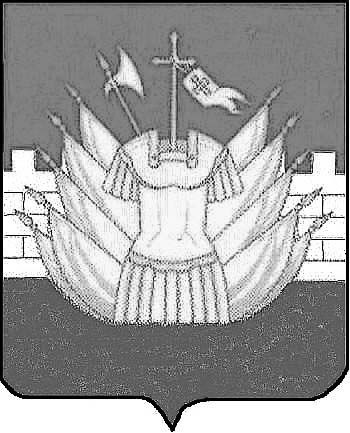 